Royal Oak Middle School PTSA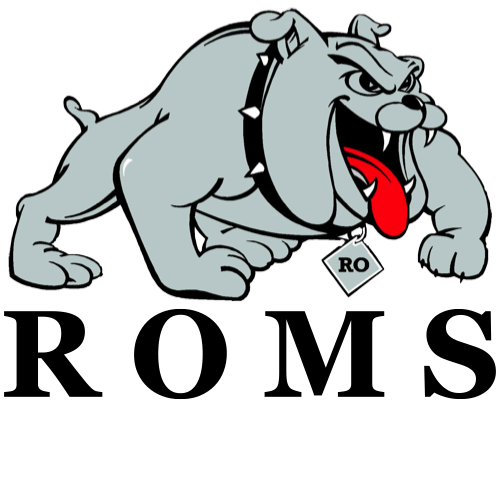 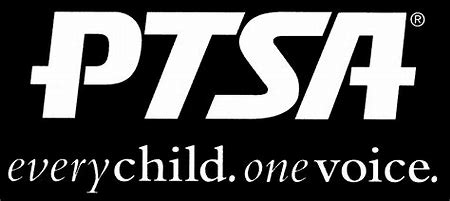 September 21, 2020Meeting Agenda (held via Zoom)Call to OrderWelcome and Pledge of AllegianceIntroduction of PTA Executive BoardPresentation by Administrators and Teachers Secretary’s Report – Jason VinluanApproval of May 2020 MinutesTreasurer’s Report – Elizabeth RummelPresent and vote on 2020-21 budgetPrincipal’s Report – Todd NoonanBoard Member’s Report - Maryanne VanHaitsmaPresident’s Report – Michelle VinluanOpen chair positions:Book Fair Co-Chair (with Mrs. Shultz)Health and WellnessDiversity & InclusionOpen VP Membership position.  Vote in Joelle Jarrait.Please join the PTA, if you haven’t already.  Access to the FB group and future meeting links will only be available to members.Washington DC Funds that were returned due to the cancelled trip are remaining in individual student accounts to be used to reimburse families for pay to play sports and other school related costs.  More information to come.Membership Report – 374 MembersAcknowledged by the Michigan PTA for 19-20 memberships and asked to participate in membership webinar with Michigan PTA to share our positive experience.  Teacher Representative/Student Council Report – Lindsay Potterack Student Representative – Finn RossbachCommittee Reports  Old BusinessROMS PTA will partner with Student Council to purchase and present a memorial gift for Sarah Klaus once we can get back to school/grounds.New BusinessAdjournmentNext Meeting: Monday, October 19, 2020 at 7 p.m. on Zoom